AGENDADeferred Compensation BoardInvestment CommitteeState of Wisconsin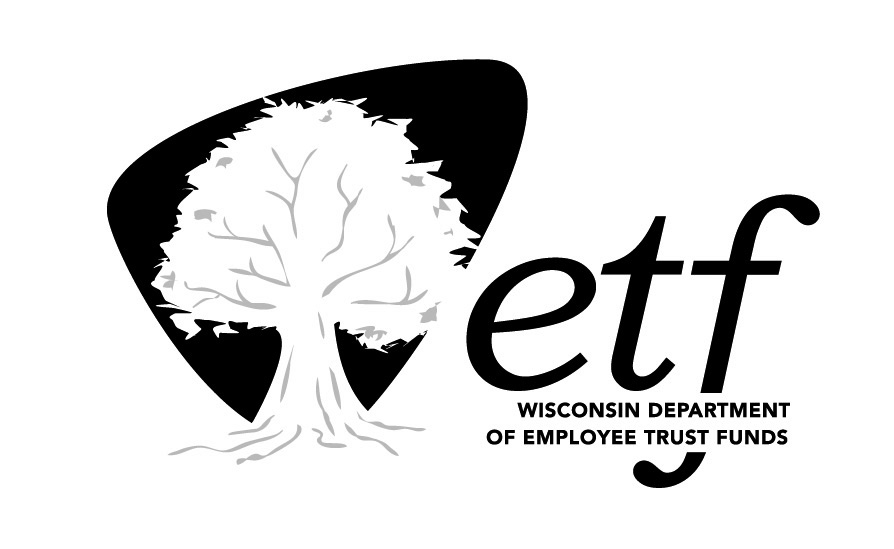 Tuesday, February 28, 20122:00 p.m. – 3:00 p.m.  Department of Employees Trust FundsConference Room GB801 West Badger Road, Madison, WI  53718Times shown are estimates only.Please note items may be taken in order other than listed.2:00 p.m. Call to Order2:00 p.m.December 31, 2011, Investment Performance Review2:30 p.m.Morningstar Target Date Benchmarks2:45 p.m.BlackRock’s Laddered Bond Concept2:55 p.m.Miscellaneous3:00 p.m.Adjournment